ΕΛΛΗΝΙΚΗ ΔΗΜΟΚΡΑΤΙΑ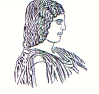 ΓΕΩΠΟΝΙΚΟ ΠΑΝΕΠΙΣΤΗΜΙΟ ΑΘΗΝΩΝΤΜΗΜΑ ΔΙΕΘΝΩΝ & ΔΗΜΟΣΙΩΝ ΣΧΕΣΕΩΝΙερά Οδός 75, 118 55, ΑθήναΠληροφορίες: Αλίκη-Φωτεινή ΚυρίτσηTηλ.: 210 5294845Διεύθυνση ηλεκτρονικού ταχυδρομείου: public.relations@aua.gr 								   Αθήνα, 6 Οκτωβρίου 2021ΔΕΛΤΙΟ ΤΥΠΟΥ  Εκδήλωση για τα αφυπηρετήσαντα μέλη του Γεωπονικού Πανεπιστημίου Αθηνών. Την Παρασκευή 1 Οκτωβρίου 2021 πραγματοποιήθηκε στο χώρο του Συνεδριακού Αμφιθεάτρου Γεωπονικού Πανεπιστημίου Αθηνών, εκδήλωση για τα αφυπηρετήσαντα μέλη του πανεπιστημίου. Σε μια ζεστή ατμόσφαιρα οι Πρυτανικές Αρχές, οι Κοσμήτορες και οι Πρόεδροι του Γεωπονικού Πανεπιστημίου Αθηνών, υποδέχτηκαν όλους όσους εργάστηκαν  άοκνα και αγόγγυστα προσφέροντας τις υπηρεσίες τους στο Πανεπιστήμιο. Οι Πρυτανικές Αρχές ως μια ένδειξη σεβασμού στους ανθρώπους της πανεπιστημιακής κοινότητας οι οποίοι όλα αυτά τα χρόνια ήταν οι θεματοφύλακες για το Πανεπιστήμιο, προσέφεραν ως δώρα την επετειακή έκδοση του βιβλίου για τα 100 χρόνια λειτουργίας του Γεωπονικού Πανεπιστημίου Αθηνών, με τίτλο:  «ΘΕΑ ΔΗΜΗΤΡΑ Ο μύθος που έγινε Ιστορία», καθώς και το επετειακό λεύκωμα με τα γραμματόσημα του  Γεωπονικού Πανεπιστημίου Αθηνών.Μετά το τέλος της εκδήλωσης, ακολούθησε δεξίωση για όλους τους προσκεκλημένους στον ισόγειο χώρο (φουαγιέ) του Κεντρικού Κτιρίου Διοίκησης. 